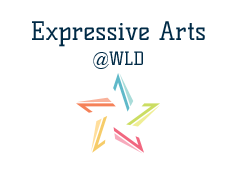 List of improvements actions – AMC November 2020Teaching and Learning To complete lesson by lesson powerpoints for each topic. To complete blended learning schemes of work for 2020/21.Transfer of schemes onto new format to be completed and instrument progress ladders to be created into useful and effective progress display.Continue to assess the effectiveness of LTP and MTPs, while continually adding to the bank of central resources shared across the department. In particular, more resources for GCSE schemes of work, and tweak/improve/add to where necessary;To continue to develop “idoceo” feedback system this year and continue to provide regular and effective feedback. Evaluate at the end of the year;Continue to utilise Teams as effectively as possible to set work but also to contact and encourage students who are working remotely to engage with the work, particularly Year 11;Create resources for practical lessons which enable students to complete work independently in class and staff to maintain social distancing (during COVID-19 pandemic);Extracurricular To continue to allow students to explore the Expressive Arts outside of the classroom with engaging home learning and out of hours’ clubs and supports.  When possible organise workshops, theatre visits and working with practitioners once again.Assessment Embed and develop “Idoceo” into weekly lessonsCPDContinue to liaise with Broughton HoD and other schools, such as Maghull and Stanley High Schools for support;Following the usual M&E schedule of learning walks, short observations, book scrutiny etc. will be more difficult this year due to the pandemic. Therefore as HoD I will need to find ways to conduct M&E that are COVID-safe, such as asking teachers to upload images of students’ work/sketchbooks to Teams etc. BehaviourSupport members of the department with behaviour issues through use of classcharts, rewards and sanctions, and liaising with parents and mentors. 